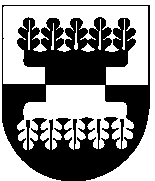 ŠILALĖS RAJONO SAVIVALDYBĖSMERASPOTVARKISDĖL ŠILALĖS RAJONO SAVIVALDYBĖS TARYBOS 44 POSĖDŽIO SUŠAUKIMO2018 m. balandžio 18 d. Nr. T3-21ŠilalėVadovaudamasis Lietuvos Respublikos vietos savivaldos įstatymo 13 straipsnio 4 ir 6 dalimis, 20 straipsnio 2 dalies 1 punktu ir 4 dalimi,šaukiu 2018 m. balandžio 25 d. 13.00 val. Tarybos posėdžių salėje Šilalės rajono savivaldybės tarybos 44-ąjį posėdį.Darbotvarkė:1. Dėl Šilalės rajono savivaldybės administracijos 2017 metų finansų kontrolės būklės ataskaitos.Pranešėja Danguolė Vėlavičiutė2. Dėl Šilalės rajono savivaldybės tarybos 2018 m. vasario 20 d. sprendimo Nr. T1-29 ,,Dėl Šilalės rajono savivaldybės 2018 metų biudžeto patvirtinimo“ pakeitimo.Pranešėja Danguolė Vėlavičiutė3. Dėl Šilalės rajono savivaldybės tarybos 2015 m. spalio 29 d. sprendimo Nr. T1-257 „Dėl Šilalės rajono savivaldybės kapinių tvarkymo taisyklių, aprašų, susijusių su kapinių tvarkymu, priežiūra ir laidojimu jose, patvirtinimo“ pakeitimo.Pranešėja Vita Monkevičienė4. Dėl Šilalės r. Žadeikių pagrindinės mokyklos reorganizavimo, prijungiant ją prie Šilalės r. Kvėdarnos Prano Liatuko pradinės mokyklos.Pranešėja Rasa Kuzminskaitė5. Dėl Šilalės rajono savivaldybės tarybos 2017 m. kovo 30 d. sprendimo Nr. T1˗84 „Dėl Šilalės rajono savivaldybės tarybos 2015 m. spalio 29 d. sprendimo Nr. T1-250 ,,Dėl paraiškos „Vandentiekio ir nuotekų tinklų rekonstrukcija ir plėtra Šilalės rajone (Kaltinėnuose)“ rengimo ir teikimo“ pakeitimo“ pripažinimo netekusiu galios.Pranešėjas Faustas Sragauskas6. Dėl paraiškos ,,Geriamojo vandens tiekimo ir nuotekų tvarkymo sistemų renovavimas ir plėtra Šilalės rajone (Kaltinėnuose, Traksėdyje)“ rengimo ir teikimo.Pranešėjas Faustas Sragauskas7. Dėl Šilalės rajono savivaldybės tarybos 2017 m. gegužės 25 d sprendimo Nr. T1-152 „Dėl Šilalės rajono energinio efektyvumo didinimo daugiabučiuose namuose ir savivaldybės viešajame pastate programos patvirtinimo ir administratoriaus skyrimo“ pakeitimo.Pranešėjas Faustas Sragauskas8. Dėl Kelių priežiūros ir plėtros programos finansavimo lėšų, skirtų Šilalės rajono savivaldybės vietinės reikšmės keliams ir gatvėms tiesti, rekonstruoti, taisyti (remontuoti), prižiūrėti ir saugaus eismo sąlygoms užtikrinti, 2018 metų objektų sąrašo patvirtinimo.Pranešėjas Faustas Sragauskas9. Dėl savivaldybės būsto pardavimo.Pranešėja Reimunda Kibelienė10. Dėl sutikimo perimti Šilalės rajono savivaldybės nuosavybėn valstybei nuosavybės teise priklausantį nekilnojamąjį turtą.Pranešėja Reimunda Kibelienė11. Dėl nekilnojamojo turto perdavimo Šilalės rajono savivaldybės administracijos Tenenių seniūnijai.Pranešėja Reimunda Kibelienė12. Dėl nekilnojamojo turo perdavimo Šilalės r. Kvėdarnos Kazimiero Jauniaus gimnazijai.Pranešėja Reimunda Kibelienė13. Dėl 0,4 kV elektros oro linijos su atramomis pirkimo Dariaus ir Girėno g., Dvariškių g., Upynos mstl.,  Šilalės r. sav.Pranešėja Reimunda Kibelienė14. Dėl pritarimo Uždarosios akcinės bendrovės ,,Šilalės šilumos tinklai“ direktoriaus 2017 metų veiklos ataskaitai.Pranešėjas Algirdas Šniepis15. Dėl pritarimo Uždarosios akcinės bendrovės ,,Šilalės vandenys“ direktoriaus 2017 metų veiklos ataskaitai.Pranešėjas Edmundas Auškalnis16. Dėl pritarimo Uždarosios akcinės bendrovės ,,Šilalės autobusų parkas“ direktoriaus 2017 metų veiklos ataskaitai.Pranešėjas Vytautas Norkus17. Dėl pritarimo Uždarosios akcinės bendrovės ,,Gedmina“ direktoriaus 2017 metų veiklos ataskaitai.Pranešėjas Donatas Grigalis18. Dėl Uždarosios akcinės bendrovės ,,Gedmina“ teikiamų paslaugų kainų nustatymo.Pranešėja Reimunda Kibelienė19. Dėl Viešosios įstaigos Šilalės rajono ligoninės valdymo struktūros patvirtinimo.Pranešėja Dalia Briedienė20. Dėl Šilalės rajono savivaldybės viešųjų asmens sveikatos priežiūros įstaigų vadovų mėnesinės algos kintamosios dalies nustatymo.Pranešėja Dalė Briedienė21. Dėl Šilalės rajono savivaldybės tarybos 2013 m. kovo 21 d. sprendimo Nr. T1-89 ,,Dėl Viešosios įstaigos Šilalės rajono ligoninės pareigybių sąrašo patvirtinimo“ pakeitimo.Pranešėja Dalė Briedienė22. Dėl Tauragės apskrities vyriausiojo policijos komisariato Šilalės rajono vyriausiojo policijos komisariato informacijos.Pranešėjas Audrius Lukošius23. Dėl uždarosios akcinės bendrovės Tauragės regiono atliekų tvarkymo centro informacijos.Pranešėjas Kęstutis Komskis24. Dėl uždarosios akcinės bendrovės „Šilalės būstas“ informacijos.Pranešėjas Marius StankusŠis potvarkis gali būti skundžiamas Lietuvos Respublikos administracinių bylų teisenos įstatymo nustatyta tvarka.Savivaldybės meras					Jonas Gudauskas